Blackwolf Run Girls            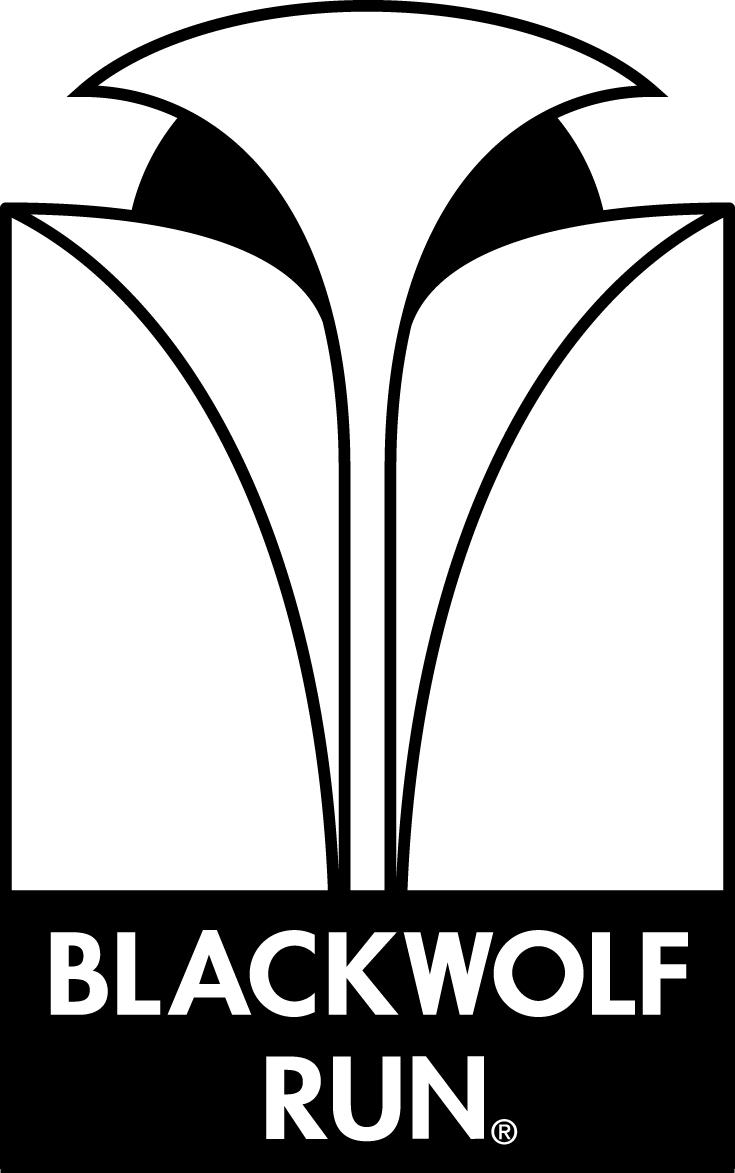 Invitational Golf TournamentWednesday, August 25th, 2021Blackwolf Run Golf Course 920-459-4446I was again extended the opportunity to host a 15 team invite on the Meadow Valley Course at Blackwolf Run and I am now extending that invitation for your team to join us. The fee will include awards, lunch, range and golf.Format: Best 4 scores out of 5 playersEntries must be received by: Jan. 2nd, 2021Date: August 25, 2021Entry Fee: $250.00 payable to Sheboygan North High SchoolTee Times: 7:30 am Split TeesThe following awards will be given:Awards will be given to first place and second place teams (Pin Flags) and the top ten individuals (Blackwolf Run Bag Tags or Ryder Cup this year) along with contest results at the conclusion of the tournament. .Any questions contact me cell (920)-207-7379 or e-mail at cwalters@sasd.netI will send out a reminder prior to the invite and get line ups at that time.  If you cannot attend this tournament an immediate response would be appreciated. I want fifteen teams and if you cannot make it I will need to fill your slot.Looking forward to seeing you at the invitational.Sincerely,Craig WaltersSheboygan Girls GolfTeams Invited:AshwaubenonBayportBrookfield CentralDePereFranklinHartfordHomesteadJeffersonKettle MoraineMadison MemorialMiddletonNotre DameOshkosh WestPrebleSheboygan